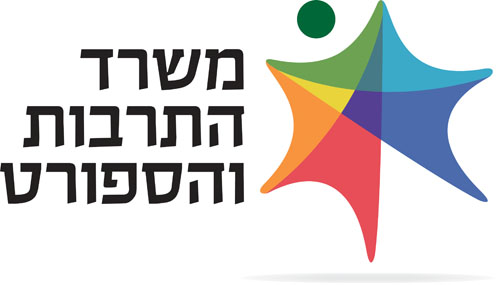 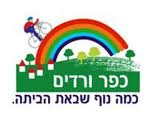 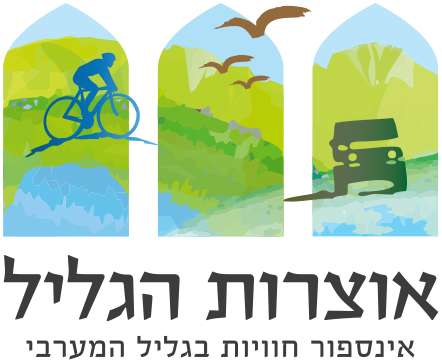 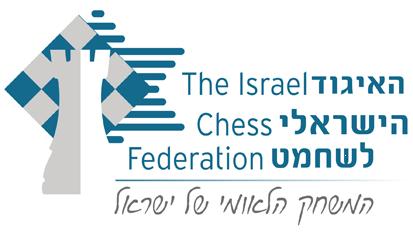 הזמנה לאליפות ישראל בשחמט מהיר בחסותמר סיון יחיאלי, ראש מועצת כפר ורדיםד"ר צביקה ברקאי, יו"ר האיגוד הישראלי לשחמטהננו מתכבדים בזאת להזמין את כל שחמטאי ישראל להשתתף באליפות ישראל בשחמט מהיר, שתתקיים בחג החנוכה, בימים חמישי-שישי, 15-14 בדצמבר 2017, בהיכל הספורט החדש בכפר ורדים שבגליל המערבי.קרן פרסים:  40,000 ₪!!מקום ראשון – 10,000 ₪מקום שני – 7,000 ₪ מקום שלישי – 5,000 ₪ מקום רביעי – 3,000 ₪ מקום חמישי –2,000 ₪ מקום שישי –1,500 ₪מקום שביעי–1000 ₪פרסי מד כושר ומצטיינים (ייקבעו על פי מד כושר ישראלי)מצטיין עד 2300 - 1. 1200 ₪ , 2. 800 ₪ , 3. 400 ₪ . מצטיין עד 2100 - 1. 1000 ₪ , 2. 500 ₪  3. 200 ₪ . מצטיין עד 1900 - 1. 800 ₪ , 2. 400 ₪  3. 100 ₪ . סניורים (מעל גיל 65)  - 1. 1000 ₪ , 2. 500 ₪ , 3. 200 ₪ . נשים - 1. 1000 ₪ , 2. 500 ₪ , 3. 200 ₪ . פרסים לנערים (עד גיל 18) : 1. 1000 ₪ , 2. 500 ₪  3. 200 ₪ . במקרה של זכייה בכפל פרסים יוענק למצטיין רק הפרס הגבוה מבין השניים.במקרה של שוויון נקודות יחולקו הפרסים הכספיים על פי שיטת הורט.גביעים ומדליות יחולקו לזוכים בשלושת המקומות הראשונים בכל קטגוריה.פרסי המצטיינים מותנים בהשתתפות 10 משתתפים בקטגוריה. נשים וסניורים - 6. ההרשמה – אך ורק באמצעות טופס הרישום שבסוף ההזמנה.המועד האחרון להרשמה – 14 בנובמבר 2017 (לאחר מכן על בסיס מקום פנוי בלבד). דמי ההשתתפות – 200 ₪; לנשים לוותיקים ולנערים (עד גיל 18) –  150 ₪.  רבי אמנים - 100 ₪ .אמנים בינ"ל - 120 ₪ .רבי אמנים מעל מד כושר 2550 (ישראלי) פטורים מתשלום וכן מקבלים לינה בחדר יחיד. לרשות כל המשתתפים יועמדו הסעות ללא תשלום נוסף מתחנת הרכבת בנהריה לפני תחילת המשחקים ואליה לאחר תום טקס הסיום. את  דמי ההשתתפות ואת התשלומים עבור לינה,  יש להעביר לאיגוד הישראלי לשחמט, חשבון מס' 488009, בנק המזרחי, סניף493, או לשלם בכרטיס אשראי בטלפון 03-6437627 (תשלום שיגיע לאחר 19 בנובמבר 2017 יחויב בתוספת של 50 ₪).ניתן להזמין לינה וארוחת בוקר באכסניית שלומי (כולל הסעות ממקום המשחקים לאכסניה ובחזרה) במחירים הבאים:לאדם בחדר ליחיד     –    350 ₪לאדם בחדר זוגי        –    250 ₪ שחקן המעוניין להתגורר בחדר זוגי חייב למלא בטופס ההרשמה את שם בן זוגו לחדר, אחרת הנהלת התחרות תצוות לו שותף כראות עיניה.המשתתפים מוזמנים להביא איתם בני משפחה, אורחים ומלווים, בתשלום, ליום או ליומיים נוספים. קפיטריה תועמד במקום לרשות המשתתפים והקהל. מסעדות ושירותים נוספים במרכז המסחרי של כפר ורדים. תקנון האליפות:התחרות תדווח למד הכושר הישראלי והבינלאומי (המהיר). כל המשתתפים חייבים להיות בעלי כרטיס שחמטאי בתוקף לשני ימי התחרות (או לשלם דמי דירוג בסך של 60 ₪). יתקיימו תשעה סיבובים בשיטה השווייצרית. קצב הקרבות– 20 דקות לכל שחקן ועוד 5 שניות לכל מסע. בכל מקרה של אי הסכמה על החלטה שיפוטית יובא הנושא להחלטת השופט הראשי. החלטת השופט הראשי היא סופית ואיננה ניתנת לערעור. במקרה של שוויון נקודות בתום התחרות יופעלו שוברי השוויון הבאים:בוכהולץ קאט-1. 2. בוכהולץ 3. מספר קרבות בשחור. 4. מספר ניצחונות. לוח הזמנים:	   יום חמישי, 14.12	13:30-14:00      התייצבות והרשמה 						14:00-14:30	טקס פתיחה						14:30-17:30	סיבובים 1-3 						18:00-21:00	סיבובים 4-6    יום שישי, 15.12									9:00 – 12:00	סיבובים 9-7 						12:30 – 13:00	טקס הסיוםלפרטים נוספים:    אלמוג בורשטיין     054-4979447      almogbu@walla.com                                 פנחס ברודצקי       054-7704030      exsaint@zahav.net.il הנהלת התחרות שומרת לעצמה את הזכות לערוך שינויים בהתאם לנסיבות.בברכה,גיל  בורוחובסקי			אלמוג  בורשטיין			פנחס  ברודצקי       מנכ"ל האיגוד                        מנהל התחרות                            ארגון ותאוםטופס הרשמה לאליפות ישראל בשחמט מהיר כפר ורדים, 15-14 בדצמבר 2017המועד האחרון להרשמה – 14 בנובמבר 2017 (לאחר מכן על בסיס מקום פנוי בלבד). הנני מבקש/ת להירשם לאליפות ישראל בשחמט מהיר שתתקיים בכפר ורדים בתאריכים 15-14 בדצמבר 2017.אבקש להזמין חדר זוגי/ליחיד מהתאריך _________ עד תאריך __________ (___ לילות).(מחק את המיותר)לפי חישוביי עלי לשלם עבור דמי ההרשמה ו/או הלינה סך של _______________ ₪ .את  התשלום יש להעביר לאיגוד הישראלי לשחמט, חשבון מס' 488009 בבנק המזרחי, סניף 493, או לשלם בכרטיס אשראי בטלפון 03-6437627 (תשלום שיגיע לאחר 19 בנובמבר 2017 יחויב בתוספת של 50 ₪).כמו כן חייבים כל המשתתפים היות בעלי כרטיס שחמטאי בתוקף לשני ימי התחרות (או לשלם דמי דירוג בסך של 60 ₪).הערות: ____________________________________________________________________________________________________________________________________________________________________________________________________________________________טופס זה יש להחזיר באימייל ל-  almogbu@walla.com  או  בפקס ל-03-6417895שם השחקןמד כושר ישראלי מספר שחקןמספר ת.ז.  תאריך לידהטלפוןדואר אלקטרונידואר אלקטרוניחתימה